RESULTADO PRELIMINAR EDITAL 016/2021MONITORIA AOS ESTUDANTEES COM DEFICIÊNCIA, TRANSTORNOS GLOBAIS DO DESENVOLVIMENTO E COM ALTAS HABILIDADES OU SUPERTDOTAÇÃO	A Comissão de Inclusão e Acessibilidade por meio da Pró-Reitoria de Ensino de Graduação da Universidade Federal do Amazonas, no uso de suas atribuições, torna público o Resultado Preliminar do PSS/Edital 016/2021 de Monitoria aos Estudantes com Deficiência, Transtornos Globais do Desenvolvimento e Altas Habilidades ou Superdotação.	Em conformidade com os itens 8.2, 10.1 e 15, estão classificados os candidatos listados a seguir:Manaus/AM, 30 de julho de 2021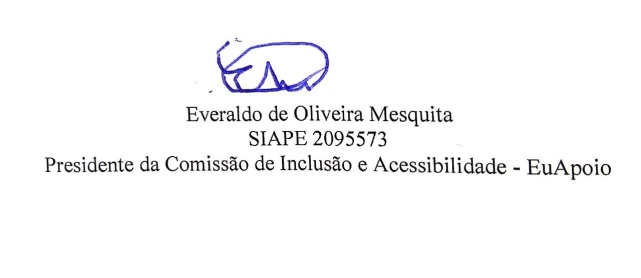 UFAM - CAPITALUFAM - CAPITALUFAM - CAPITALUFAM - CAPITALUFAM - CAPITALUFAM - CAPITALUFAM - CAPITALUFAM - CAPITALBOLSA MONITORIA ITINERANTEBOLSA MONITORIA ITINERANTEBOLSA MONITORIA ITINERANTEBOLSA MONITORIA ITINERANTEBOLSA MONITORIA ITINERANTEBOLSA MONITORIA ITINERANTEBOLSA MONITORIA ITINERANTEBOLSA MONITORIA ITINERANTEUnidadeCandidato Inscritos e classificadosCandidato Inscritos e classificadosCandidato Inscritos e classificadosResultado da análise das InscriçõesResultado da análise das InscriçõesResultado da análise do Currículo/PontuaçãoResultado da análise do Currículo/PontuaçãoManausLuis Claudio de Almeida Sousa - MatutinoLuis Claudio de Almeida Sousa - MatutinoLuis Claudio de Almeida Sousa - MatutinoDeferidaDeferidaClassificado – 13,0 ptsClassificado – 13,0 ptsManausJulia Gabriella Alexandre Motta - VespertinoJulia Gabriella Alexandre Motta - VespertinoJulia Gabriella Alexandre Motta - VespertinoDeferidaDeferidaClassificada – 3,5 ptsClassificada – 3,5 ptsManausRenivan de Assis Fernandes - VespertinoRenivan de Assis Fernandes - VespertinoRenivan de Assis Fernandes - VespertinoDeferidaDeferidaCadastro Reserva – 3,0 ptsCadastro Reserva – 3,0 ptsBOLSA MONITORIA SALA DE AULA/EXTRACLASSEBOLSA MONITORIA SALA DE AULA/EXTRACLASSEBOLSA MONITORIA SALA DE AULA/EXTRACLASSEBOLSA MONITORIA SALA DE AULA/EXTRACLASSEBOLSA MONITORIA SALA DE AULA/EXTRACLASSEBOLSA MONITORIA SALA DE AULA/EXTRACLASSEBOLSA MONITORIA SALA DE AULA/EXTRACLASSEBOLSA MONITORIA SALA DE AULA/EXTRACLASSEUnidadeUnidadeCódigo para monitoriaCandidatos Inscritos e ClassificadosCandidatos Inscritos e ClassificadosResultado da análise das InscriçõesResultado da análise das InscriçõesResultado da análise do Currículo/PontuaçãoManausManausMonitoria sala de aula/extraclsse cód. 01Não houve inscritosNão houve inscritos---ManausManausMonitoria sala de aula/extraclsse cód. 02Larissa Jéssica Leão da SilvaLarissa Jéssica Leão da SilvaDeferidaDeferidaClassificada – 10,0 ptsManausManausMonitoria sala de aula/extraclsse cód. 03Não houve inscritosNão houve inscritos---ManausManausMonitoria sala de aula/extraclsse cód. 04Não houve inscritosNão houve inscritos---ManausManausMonitoria sala de aula/extraclsse cód. 05Anderson Eduardo Baima PereiraAnderson Eduardo Baima PereiraDeferidaDeferidaClassificado – 6,7 ptsUFAM – ICSEZ (PARINTINS)UFAM – ICSEZ (PARINTINS)UFAM – ICSEZ (PARINTINS)UFAM – ICSEZ (PARINTINS)UFAM – ICSEZ (PARINTINS)UFAM – ICSEZ (PARINTINS)UFAM – ICSEZ (PARINTINS)UFAM – ICSEZ (PARINTINS)BOLSA MONITORIA ITINERANTEBOLSA MONITORIA ITINERANTEBOLSA MONITORIA ITINERANTEBOLSA MONITORIA ITINERANTEBOLSA MONITORIA ITINERANTEBOLSA MONITORIA ITINERANTEBOLSA MONITORIA ITINERANTEBOLSA MONITORIA ITINERANTEUnidadeCandidato Inscritos e classificadosCandidato Inscritos e classificadosCandidato Inscritos e classificadosResultado da análise das InscriçõesResultado da análise das InscriçõesResultado da análise do Currículo/PontuaçãoResultado da análise do Currículo/PontuaçãoParintinsAlessandra Pereira AnselmoAlessandra Pereira AnselmoAlessandra Pereira AnselmoDeferidaDeferidaClassificada – 17,5 ptsClassificada – 17,5 ptsParintinsJosé Simplicio da Cunha LavaredaJosé Simplicio da Cunha LavaredaJosé Simplicio da Cunha LavaredaDeferidaDeferidaClassificado – 8,0 pts Classificado – 8,0 pts BOLSA MONITORIA SALA DE AULA/EXTRACLASSEBOLSA MONITORIA SALA DE AULA/EXTRACLASSEBOLSA MONITORIA SALA DE AULA/EXTRACLASSEBOLSA MONITORIA SALA DE AULA/EXTRACLASSEBOLSA MONITORIA SALA DE AULA/EXTRACLASSEBOLSA MONITORIA SALA DE AULA/EXTRACLASSEBOLSA MONITORIA SALA DE AULA/EXTRACLASSEBOLSA MONITORIA SALA DE AULA/EXTRACLASSEUnidadeUnidadeCódigo para monitoriaCandidatos Inscritos e ClassificadosCandidatos Inscritos e ClassificadosResultado da análise das InscriçõesResultado da análise das InscriçõesResultado da análise do Currículo/PontuaçãoParintinsParintinsMonitoria sala de aula/extraclsse cód. 01Daniele Marques do NascimentoDaniele Marques do NascimentoDeferidaDeferidaClassificada – 1,0 ptsParintinsParintinsMonitoria sala de aula/extraclsse cód. 01Joyce Coelho GomesJoyce Coelho GomesDeferidaDeferidaCadastro reserva – 5,0 ptsParintinsParintinsMonitoria sala de aula/extraclsse cód. 02Lara de Souza e SouzaLara de Souza e SouzaDeferidaDeferidaAprovada – 13 ptsParintinsParintinsMonitoria sala de aula/extraclsse cód. 02Yasmin Miranda MonteverdeYasmin Miranda MonteverdeDeferidaDeferidaCadastro Reserva – 2,5 ptsParintinsParintinsMonitoria sala de aula/extraclsse cód. 03Thiago Ferreira de LimaThiago Ferreira de LimaDeferidaDeferidaClassificado – 6,0 ptsParintinsParintinsMonitoria sala de aula/extraclsse cód. 04Samuel Itamar Soares MendesSamuel Itamar Soares MendesDeferidaDeferidaClassificado – 7,5 ptsParintinsParintinsMonitoria sala de aula/extraclsse cód. 05Kamylle Sumaya Verçosa CabralKamylle Sumaya Verçosa CabralDeferidaDeferidaClassificada – 1,0 ptsUFAM – ICET (ITACOATIARA)UFAM – ICET (ITACOATIARA)UFAM – ICET (ITACOATIARA)UFAM – ICET (ITACOATIARA)UFAM – ICET (ITACOATIARA)UFAM – ICET (ITACOATIARA)UFAM – ICET (ITACOATIARA)UFAM – ICET (ITACOATIARA)BOLSA MONITORIA ITINERANTEBOLSA MONITORIA ITINERANTEBOLSA MONITORIA ITINERANTEBOLSA MONITORIA ITINERANTEBOLSA MONITORIA ITINERANTEBOLSA MONITORIA ITINERANTEBOLSA MONITORIA ITINERANTEBOLSA MONITORIA ITINERANTEUnidadeCandidato Inscritos e classificadosCandidato Inscritos e classificadosCandidato Inscritos e classificadosResultado da análise das InscriçõesResultado da análise das InscriçõesResultado da análise do Currículo/PontuaçãoResultado da análise do Currículo/PontuaçãoManausPaula Karen da Silva Ramos - MatutinoPaula Karen da Silva Ramos - MatutinoPaula Karen da Silva Ramos - MatutinoDeferidaDeferidaClassificadaClassificadaManausEuzinéia Teixeira da Gama - VespertinoEuzinéia Teixeira da Gama - VespertinoEuzinéia Teixeira da Gama - VespertinoDeferidaDeferidaClassificadaClassificadaBOLSA MONITORIA SALA DE AULA/EXTRACLASSEBOLSA MONITORIA SALA DE AULA/EXTRACLASSEBOLSA MONITORIA SALA DE AULA/EXTRACLASSEBOLSA MONITORIA SALA DE AULA/EXTRACLASSEBOLSA MONITORIA SALA DE AULA/EXTRACLASSEBOLSA MONITORIA SALA DE AULA/EXTRACLASSEBOLSA MONITORIA SALA DE AULA/EXTRACLASSEBOLSA MONITORIA SALA DE AULA/EXTRACLASSEUnidadeUnidadeCódigo para monitoriaCandidatos Inscritos e ClassificadosCandidatos Inscritos e ClassificadosResultado da análise das InscriçõesResultado da análise das InscriçõesResultado da análise do Currículo/PontuaçãoManausManausMonitoria sala de aula/extraclsse cód. 01Elbalina Lavareda NogueiraElbalina Lavareda NogueiraDeferidaNoturnoDeferidaNoturnoClassificadaManausManausMonitoria sala de aula/extraclsse cód. 02Karina da Silva DamacenaKarina da Silva DamacenaDeferidaDiurnoDeferidaDiurnoClassificada – 1°ManausManausMonitoria sala de aula/extraclsse cód. 02Dionara Pereira dos SantosDionara Pereira dos SantosDeferidaDiurnoDeferidaDiurnoClassificada – 2°